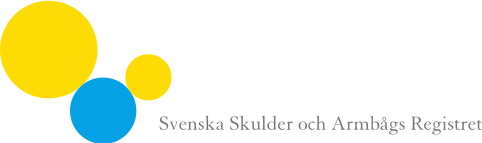 VERKSAMHETSBERÄTTLSE 2017Under 2017 har vi jobbat med följande inom registret:Armbågsregistret, Axelinstabilitetsregistret och Axelregistret är ett register med gemensam ledning, med gemensam styrgrupp och gemensam ekonomi för alla 3 delar.Vi har sammanställt resultaten för 2016, samt vissa 2017 och presenterat dessa under 2017 på nationella och internationella möten, se Bilaga.En Årsrapport har producerats med analyser och överlevnadskurvor med hjälp från RC Syd, finns på hemsidan.Dynamisk Årsrapport på webben ger utökade analysmöjligheter www.ssar-rapport.seVi har fortsatt utskick för 1-årsuppföljning till de med pre-operativa scorer, samt alla frakturplastiker, vid 1 år..Vi har fortsatt 5- och 10-årsuppföljning av alla axelplastiker.Vi har fortsatt med 5-årsuppföljningar av alla armbågsplastikerVi har genomfört ett skifte av EQ-5D 3L till EQ-5D 5 L.Uppdaterade formulär har utarbetats.En version för mobiltelefon att samla in PROM från axelinstabilitet-patienter är i drift, och finns förberedda för axelplastiker samt cuffbesvär, vi väntar på lösning för Mobilt -BankID.Vi har haft samarbeten med övriga svenska ortopediska register och bl. a i den portalen på internet där alla register finns samlade, www.ortopediskaregister.seVi har ett projekt för axlar i BOA-registret.Vi har samarbete med de nordiska skulder-registren inom NARA, samt i ett internationellt samarbete inom ISAR med Europa, Australien, Nya Zealand och USA.Arbete med webbsidor med patientinformation har utarbetats inför 2018.Styrgruppen:Styrgruppen för SSAS kvalitetsregister för skuldran och armbågen har haft två möten under 2017, två möten i NARA, och dessutom deltagit i andra registermöten, samt möten och konferenser anordnade av SKL och RC Syd. Föreningen för att tillvarata de Nationella Kvalitetsregistrens intressen i den framtida organisationen (NKRF) har fortsatt arbetet att påverka inför en ny svensk registerorganistaion.Hemsidan:Hemsidan kan hittas via SSAS hemsida eller direkt via www.ssas.se/kval/Vi har länkar till registerinmatning och till Dynamisk Årsrapport från hemsidan för registren.Från hemsidan kan axelregistrets formulär och scorer, samt årsrapporter laddas ned.I enlighet med Patientdatalagen har hemsidan dokument som skall kunna hjälpa patienter och verksamheter att kontakta registret vid behov. Där finns också instruktioner för forskare enligt förslagen till kvalitetsregistren, samt information om aktuella projekt och forskning i registret på hemsidan.RCSyd:Under 2017 har vi återigen haft byte av kontaktpersoner för den hjälp som vi behövt från RCSyd.Vi har gjort analyser till en årsrapport för 2016. Vi har ett fortsatt arbete med RCSyd om kommande arbete och analyser, samt digitalt stöd för minskad manuell administration.Vi har gjort smärre justeringar i databasen under 2017, bland annat förbättrat export av klinikernas egna data för enklare egen lokal analys.Under 2017 har ytterligare en kommande höjning av årsavgift för anslutningen till RCSyd aviserats.Ekonomi:Anslag beviljades för 2017 anslag med 15 % lägre nivå (1,275 miljon SKR) och ytterligare 20 % lägre anslag aviseras för nästa år, registret har certifieringsnivå 2. En ekonomisk redovisning lämnades in 2017 (för 2016). Bokföring och redovisning sker av CPUA Danderyds sjukhus och ingår i deras bokslut. Framtida ekonomisk förutsättning för drift av registret efter 2019 är oklar, beroende på ny nationell registerorganisation.Ekonomisk redovisning registret 2017:Intäkt anslag för drift 2017:				1275000:-Kostnader 2017:					 Registercentrum Syd:	Årsavgift/databas	206250:-		Analys/Resurs	150000:-	356250:-Administration:	Material/Kontor	1300:-		Porto mm		23800:-		Sekreterare		121003:-			Administrativt stöd	194500:-	340603:-Registerledning	Styrgrupp/Möten	44936:-		Registerhållare 25%	300400:-		Registermöten	44083:-		Resor 		13593:-	403012:-Delregister		Axelregister		24000:-		Armbågsregister	25109:-		Axelinstabilitetsregister	84595:-		Projekt		12352:-	146056:-Konsultkostnader:	Teknik		60500:-Årsrapport		Drift dynamisk Årsrapport	93600:-	154100:-Summa kostnader				1400021:-	Resultat 2017					-125021:-Vi hade 2014 ett stort projekt med dynamisk årsrapport som innebar en kostnad på ca 500000 SKR för året 2014.  Armbågsregistrets del med dynamisk rapport tillkom under 2015.2016 har resulterat i ett överskott och nu har vi kostnaderna 2017 för beställt arbete 2016. Flera projekt planeras att komma under 2018 så att överskott sedan tidigare år används för de projekt som nu får kostnader. Utveckling av databasen för registret, och justeringar i Dynamisk årsrapport samt en webbsida för patientinformation pågår. Databasen har nu drivs av RCSyd som nu tar en ökande avgift för detta. Framtida utveckling av PROM via en app i telefonen samt rapport till Vården i Siffror planeras.Verksamheterna:Klinikerna fortsätter att regelbundet sända in rapporter, och vi samlar nu mer än 18000 primära rapporter och mer än 1812 reoperationer t.o.m. 31/12 2017, och antalet som rapporteras per år har planat ut det senaste året trots ökande täckningsgrad, men steg igen till ny toppnotering 2017 med 1780 primärplastiker rapporterade.Vi har en säker web-inloggning via SITHS-kort tillgängligt för registret och antalet enheter och kontaktpersoner som skaffar behörighet för webb-inmatning och åtkomst av egna data ökar kontinuerligt, och vi önskar öka detta ytterligare. Målet för axelplastiker är att klinikerna rapporterar primära operationer via webben och att registret utför uppföljningarna centralt.Vi har även en Dynamisk Årsrapport för axlar med inloggning till klinikens resultat, och för armbågarna en öppen utdataportal.Forskning:Möjligheter till analys och tillgång till hjälp med statistik gör att flera kommer att använda registerdata i forskning och verksamhetsutveckling, några förfrågningar för ytterligare studier har inkommit till styrgruppen. Styrgruppen arbetar för att vetenskapliga analyser skall presenteras, och under 2017 har två studier på armbågsregistret analyserats.Fyra doktorandprojekt har ett utnyttjande av registerdata: Dr Magnus Ödquist om axelplastik och ytersättning. Planerad disputation slutet 2018. Dr Kristofer Hallberg om axelkirurgi med Pyrocarbonplastik. Planerad halvtid 2018.Dessutom finns ett doktorandarbete av Dr Yilmaz Demir om frakturplastiker med data från företrädesvis axelregistret aktivt. Planerad halvtid 2018.Dr Jens Nestorsson har utfört en studie av frakturplastiker i armbågen med registerdata, studien ingår i avhandling med disputation 2018.Flera andra projekt har haft en inledande kontakt för ett eventuellt samarbete och uttag av registerdata, och vissa är nu inskickade eller under produktion, se även nedan för aktuella publikationer 2017.Övriga projekt 2017:Ett studentprojekt (examensarbete 30p läkarprogrammet) med avseende infektionsprofylax och andra procedur-variabler har genomförts 2017, och flera har planerats inför 2018.Samarbete med de övriga Nordiska registren fungerar väl och ett aktivt arbete med att planera studier har kommit igång, Publicerade artiklar 2017:Revision rates and reasons for revision after shoulder replacement for acute fracture ofthe proximal humerus: a Nordic registry-based study of 6,756 casesStig Brorson, Björn Salomonsson, Steen L. Jensen, Anne Marie Fenstad, Yilmaz Demir,Jeppe V. Rasmussen Acta Orthop. 2017 Aug;88(4):446-450Young Age affects the risk of revision for stemmed and resurfacing hemi shoulderarthroplasty. A study from the Swedish shoulder arthroplasty register. Magnus Ödquist MD, Kristofer Hallberg MD, Hans Rahme MD PhD, Björn SalomonssonMD PhD, Aldana Rosso PhD. Acta Orthop. 2018 Feb; 89(1): 3–9. Published online 2017Dec 5.För Skulder och Armbågsregistret 2017 	Björn Salomonsson, Registerhållare